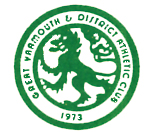 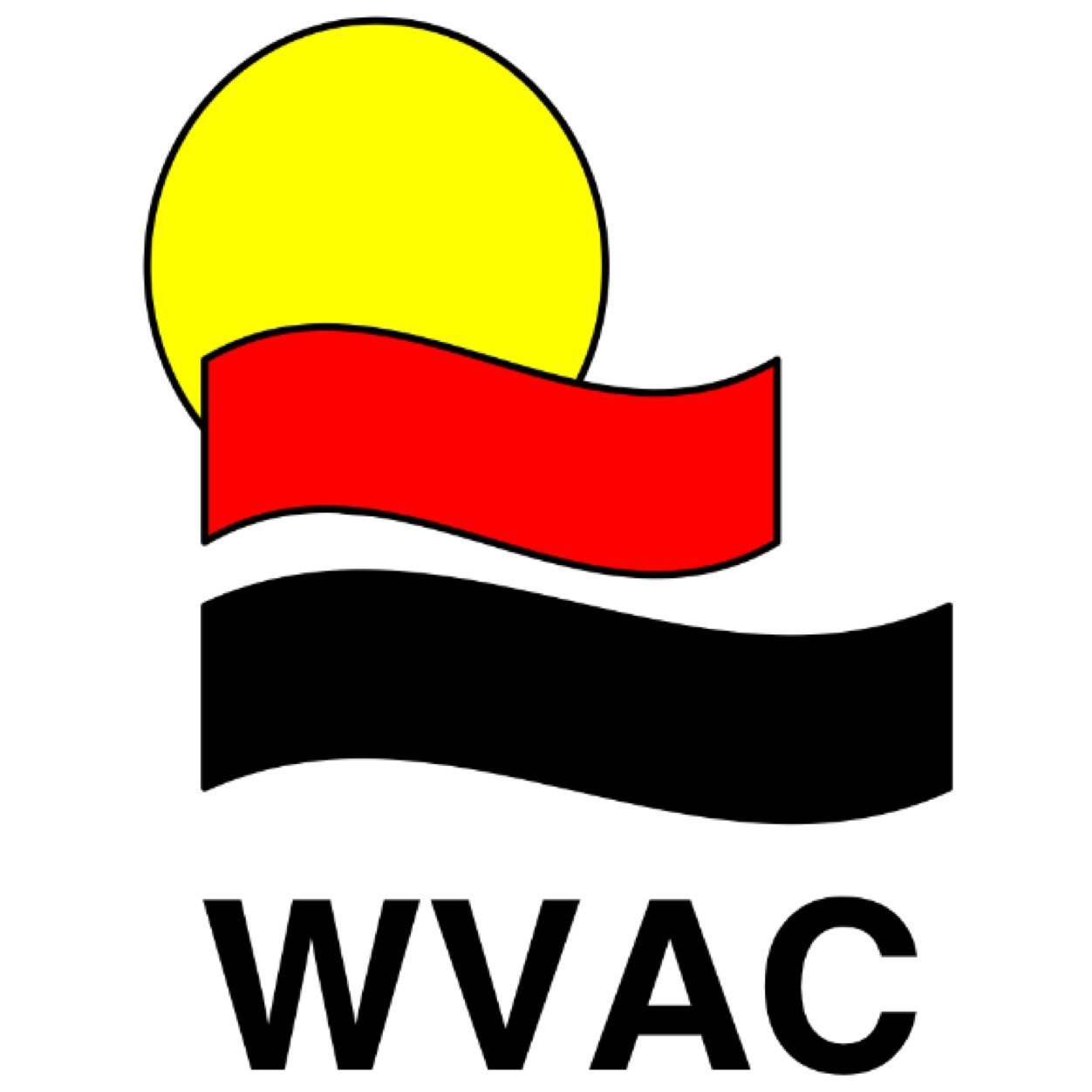 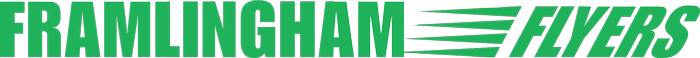 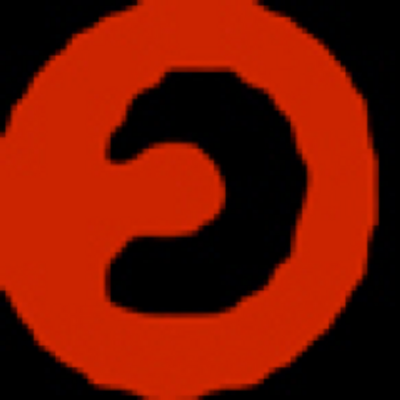 2015 Inter-Club Overall Individual PointsU11 Girls			Club	Race	T&F	SH	XC	Total	PosAli Maisie			FF	46	-	-Amer Eden			BB	40	-	-Andrews Tess		BB	50	-	-Baldry Daisy			WV	41	-	-Barber Ella			WV	-	-	48Bean Maggie			GY	45	47	-Chambers Rosie		FF	42	43	43Deal Emma			BB	39	-	-Earl Ruth			FF	-	50	-English Amber		WV	-	-	50Gilmour Isobel		FF	48	48	-Gouldby Agatha		WV	-	-	47Knights Daisy		WV	44	-	49Last Sophie			FF	-	42	-Overbury Jessica		FF	38	-	41Penson Sienna		GY	49	50	-Robinson Tiggy		FF	-	44	42Smith Megan			GY	47	-	-Spurgeon Laila		WV	-	46	46Whittingstall Amber		FF	-	-	44Willeard Holly		GY	43	45	46U11 Boys			Club	Race	T&F	SH	XC	Total	PosAmorim Diego		FF	22	33	44Bales Thomas		GY	-	47	-Bales Toby			GY	-	45	-Beckham Vaughan		WV	36	39	45Belcher Joseph		WV	38	31	-Bridges Liam			WV	-	-	41Burden Harvey		WV	26	-	-Burgess James		WV	-	-	38Burgess Joel			WV	48	-	50Cone Benjamin		WV	45	46	48Cowley Ethan		BB	32	-	-Cox Niall			FF	20	23	35Cox Owen			FF	19	27	39Cox-Hartigan Freddie	BB	33	35	-Fellas Oliver			GY	-	41	-Ford Harvey			FF	27	29	-Frankland Seth		WV	23	30	43Geib Caleb			GY	-	44	-Gilmour William		FF	30	-	-Gwyer William		GY	35	-	-Harbinson Ben		FF	29	-	-Harvey Jacob		GY	28	37	-Hodds Chase		WV	50	41	-Hodds Ethan			WV	43	43	-Howes Finn			WV	-	-	49Hughes Owen		WV	25	35	42Kinsman Archie		FF	34	29	40Kinsman Oliver		FF	39	42	46Landles Jacob		GY	41	-	-Lawson Malachi		GY	-	50	-Lee Hayden			WV	-	33	-Littlejohns Nathan		WV	40	21	47Lowther Peter		BB	44	38	-Monk William 		GY	42	-	-Norton Jacob			WV	18	-	-Peacher Stanley		FF	24	23	-Phillips Isaac			WV	-	48	-Potter Luke			FF	46	36	-Pullinger Fran		BB	47	-	-Rodwell Matthew		FF	-	49	-Russell Matthew		FF	-	26	-Shadbolt Jacob		FF	21	24	-Smith Teddy			GY	37	-	-Taylor Oscar			WV	49	-	-Wharam Luke		FF	31	25	37Woodcraft Sonny		WV	-	-	36U13 Girls			Club	Race	T&F	SH	XC	Total	PosAldis Tilly			FF	50	-	-		50Archbold Maddie		WV	-	37	-		37Barrett Talia			GY	-	48	-		48Beckham Abeni		WV	46	49	49		144	1Bemmer Lilly			FF	41	46	-		87	8=Boots Naomi			WV	43	31	45		119	3Branton Poppy		FF	34	-	-		34Branton Rose		FF	42	-	-		42Brown Megan		GY	-	42	-		42Bunn Holly			BB	44	46	-		90	6=Chambers Daisy		FF	40	41	-		81	10=Dawson Emily		GY	-	40	-		40Elvin-Andrews Maisie	WV	36	32	44		112	4Farrow-Blance Sian		GY	-	30	-		30Fellas Emily			GY	-	29	-		29Ford Ruby			FF	39	38	-		77	12	Hammonds Shamara	WV	37	44	50		131	2Hodds Taela			WV	-	35	-		35Humphrey Monique		FF	47	-	-		47Kindred-Kirk Fliss		FF	38	43	-		81	10=Lockhart Ellen		BB	48	-	-		48Marshall Abigail		WV	-	-	47		47Mayall Libby			WV	-	28	46		74	13McKenzie-Websdale Abi	BB	35	35	-		70	14Morgan Chanel		GY	-	35	-		35Morgan Ellie			GY	-	50	-		50Oram Brooke			WV	49	47	-		96	5Parr Gracie			WV	-	-	43		43Simpson Talane		GY	32	-	-		32Taylor Kitty			WV	33	-	-		33Turner Farren		WV	-	39	48		87	8=Willeard Faith		GY	-	27	-		27Wynes Poppy		GY	45	45	-		90	6=U13 Boys			Club	Race	T&F	SH	XC	Total	PosAndrews Reuben		BB	50	-	-		50Barton Reece		BB	38	39	-		77Birtwistle Max		WV	-	50	-		50Brownsell Sam		GY	48	-	-		48Duffield Lewis		GY	47	50	-		97	5Elvin Solomon		WV	-	42	46		88	6Gard Alfie			BB	44	-	-		44Hargadon Bruno		WV	-	-	48		48Hudson Theo		WV	-	47	-		47Joscelyne Leo		WV	41	48	50		139	2Last Matthew			FF	-	41	-		41Mackay Alec			FF	45	44	45		134	4Mckenzie-Websdale Jaco	BB	37	-	-		37Niekirk Poric			FF	-	-	44		44Peacher Charlie		FF	46	40	-		86	7=Rodwell Hansen		WV	40	-	-		40Smethurst Jordan		WV	43	43	-		86	7=Spurgeon Tom		WV	42	46	47		135	3Wharam George		FF	49	45	49		143	1Willows Oliver		WV	39	-	-		39U15 Girls			Club	Race	T&F	SH	XC	Total	PosBales Abigail			GY	49	-	-		49	6Bean Molly			GY	50	-	-		50	4=Brown Andi			GY	-	48	-		48	7=Collins Lily			WV	-	46	-		46	9=Gilmore Amy			FF	46	-	-		46	9=Gooch Harriet		WV	-	47	49		96	2Hopson Mia			WV	-	50	-		50	4=Humphrey Nicole		FF	48	-	-		48	7=Lyman Harriet		WV	-	49	50		99	1Pitcher Ellie			FF	47	45	-		92	3Wakeley Alice		GY	-	44	-		44	10U15 Boys			Club	Race	T&F	SH	XC	Total	PosBarker Marley		GY	46	-	-		46Barnes Cameron		GY	49	40	-		89	7Beadle Kai			GY	45	43	-		88	8Besford Jamie		WV	50	-	-		50Bilyard Tyler			GY	44	-	-		44Boothby Mitchell		WV	-	-	44		44Bosworth Marcus		FF	-	39	-		39Cousins Leon		WV	-	48	47		95	5Earl Tomas			FF	-	49	-		49Elvin Bailey			WV	-	41	43		84	Elvin-Andrews Tai		WV 	47	42	49		138	2Field Leon			WV	-	-	48		48Heseltine Billy		GY	48	46	-		94	6Hewitt Aidan			WV	39	50	50		139	1Hopson Callum		WV	43	48	45		136	3Landles Joshua		GY	41	-	-		41Lawson Levi			GY	-	37	-		37Perrin Ben			WV	-	-	46		46Potter Lewis			FF	40	38	-		78Russell Thomas		WV	37	-	41		78Stevens Sam			WV	-	45	39		84	Scriven Tobias		WV	38	-	40		78Wilson Alec			WV	42	44	42		128	4U17 Girls			Club	Race	T&F	XC		Total	PosAble Poppy			FF	49	49			98	1Dowsett Amy			GY	-	50			50	3Earl Ella			FF	-	48			48	4=Oram Lauren			WV	50	47			97	2Williams-Mathers Mia	WV	48	-			48	4=U17 Boys			Club	Race	T&F	XC		Total	PosBrownsell George		GY	46	-			46	7=Covill Lewis			WV	44	-			44	8Cross Michael		WV	49	49			98	1Cross Peter			WV	47	47			94	3Grooms Samuel		FF	50	45			95	2Hodds Mason		WV	45	48			93	4Potts Bradley			FF	48	-			48	6Randall Billy			GY	-	46			46	7=Russell James		WV 	-	50			50	5Competitiors so far:U11 girls	21U11 boys	46U13 girls	33U13 boys	20U15 girls	11U15 boys	23U17 girls	5U17 boys	9Total		153 athletesU11 Boys	1st 				Club 		Points 2nd				Club 		Points 3rd				Club 		Points U11 Girls		1st 				Club 		Points 2nd				Club 		Points 3rd				Club 		Points U13 Boys					1st 				Club 		Points 2nd				Club 		Points 3rd				Club 		Points 	U13 Girls					1st 				Club 		Points 2nd				Club 		Points 3rd				Club 		Points U15 Boys					1st 				Club 		Points 2nd				Club 		Points 3rd				Club 		Points 	U15 Girls					1st 				Club 		Points 2nd				Club 		Points 3rd				Club 		PointsU17 Boys					1st 				Club 		Points 2nd				Club 		Points 3rd				Club 		Points 	U17 Girls					1st 				Club 		Points 2nd				Club 		Points 3rd				Club 		Points